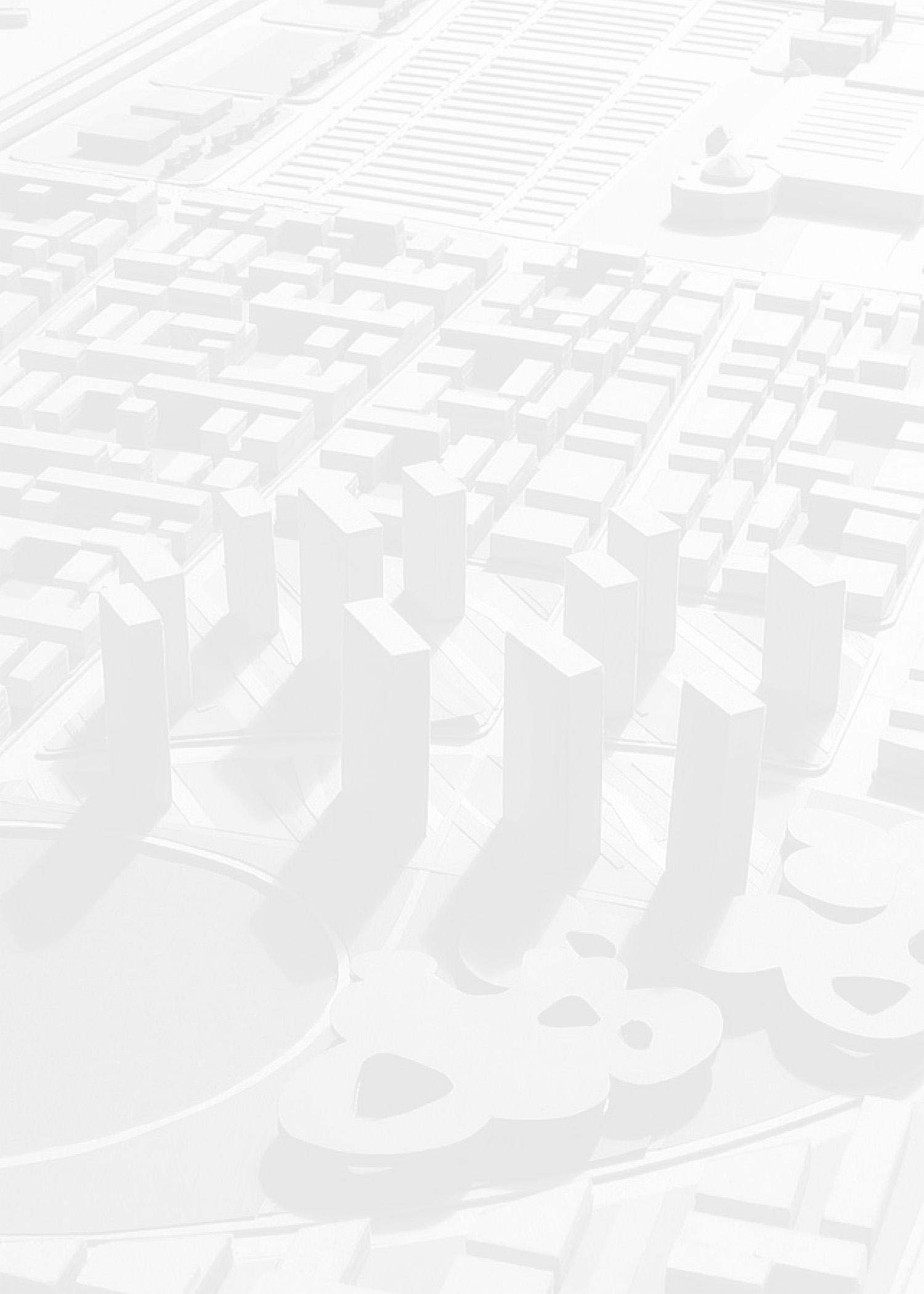 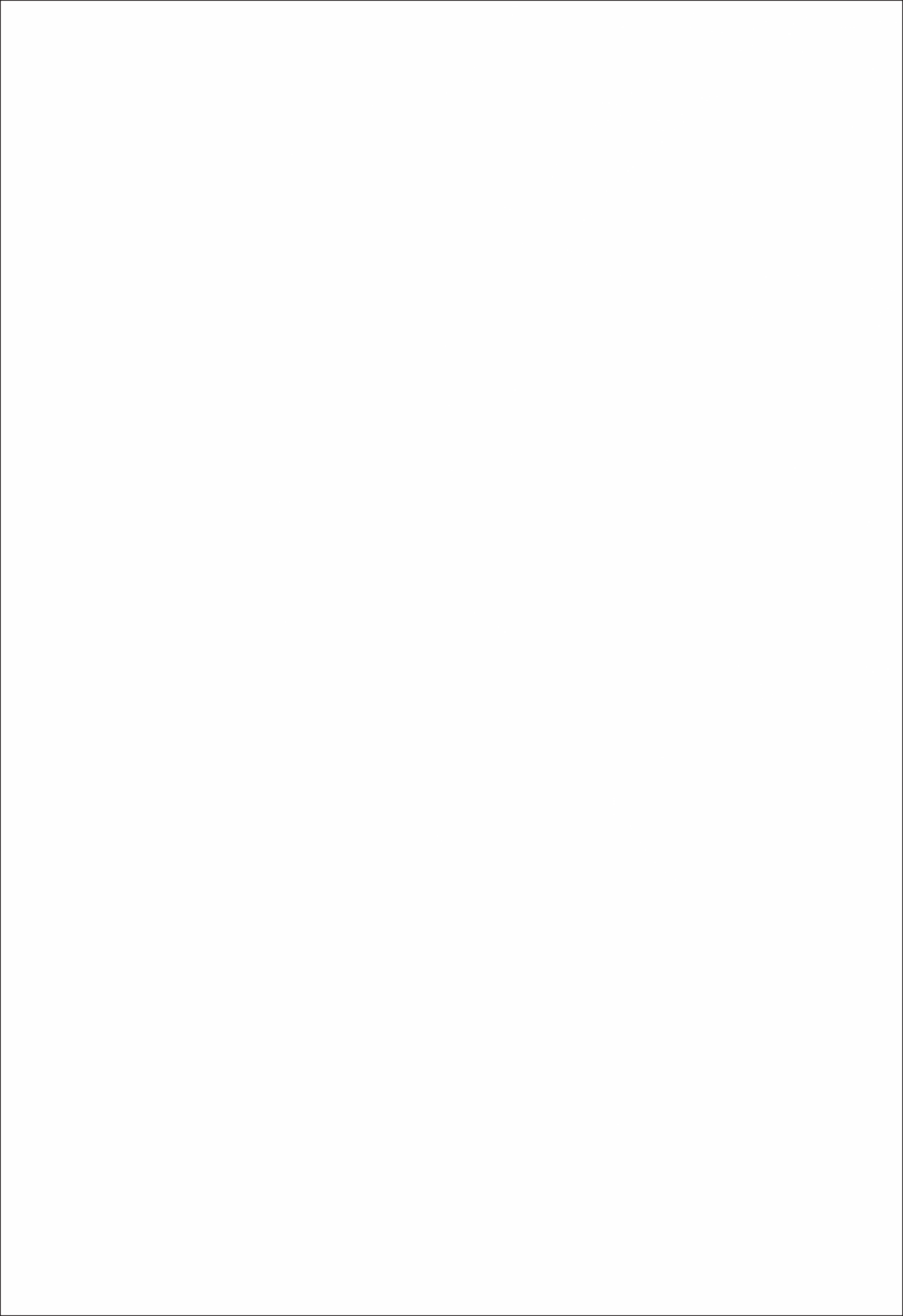 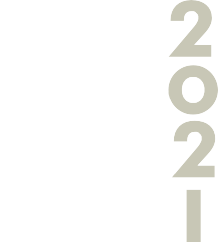 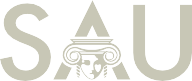 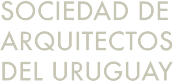 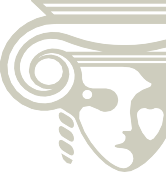 - Nombre de la obra o titulo identiﬁcatorio:- Categoría en la que se postula:- Destaque al que se postula (si corresponde):- Programa arquitectónico(breve descripción, no más de tres renglones);- Comitente:- Datos de localización:Departamento y localidad:	 	Dirección (calle y N° de Puerta):	 	Coordenadas geográﬁcas de ubicación en formato grados(Ejemplo: 41°24'12.2"N 2°10'26.5"E)	 	- Fecha de realización de la obra- Fecha de puesta en servicio de la obra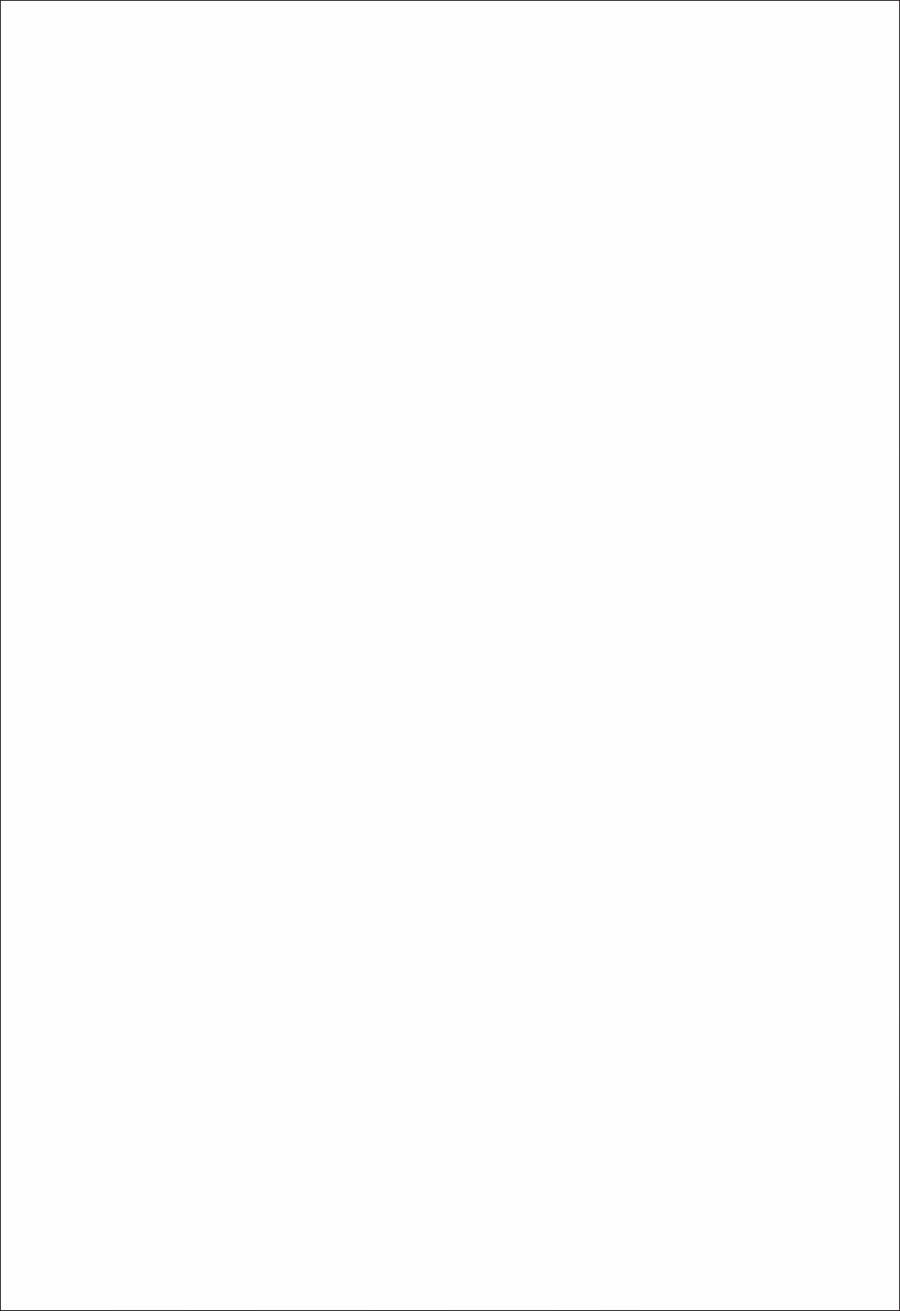 - Nombre y apellido de la autora, autor o autores(deben tener titulo de arquitecto, independientemente de la universidad en la que hayan egresado):- Nombre de la institución, oﬁcina, estudio o equipo en el marco del que se realizó el proyecto (si corresponde):- Nombres y apellidos de cada una o uno de las y los colaboradores y asesores, indicando su rol en cada caso.- Casilla de correo electrónico y teléfono de contacto:- Superﬁcie del predio y superﬁcie total ediﬁcada. En caso de proyectos de gran escala, en la categoría intervención en el espaciopúblico, proyectos urbanos y proyectos de paisaje, se explicitara el total de la superﬁcie involucrada.- Otros datos signiﬁcativos de la obra a juicio de los autores (no más de 3 renglones)